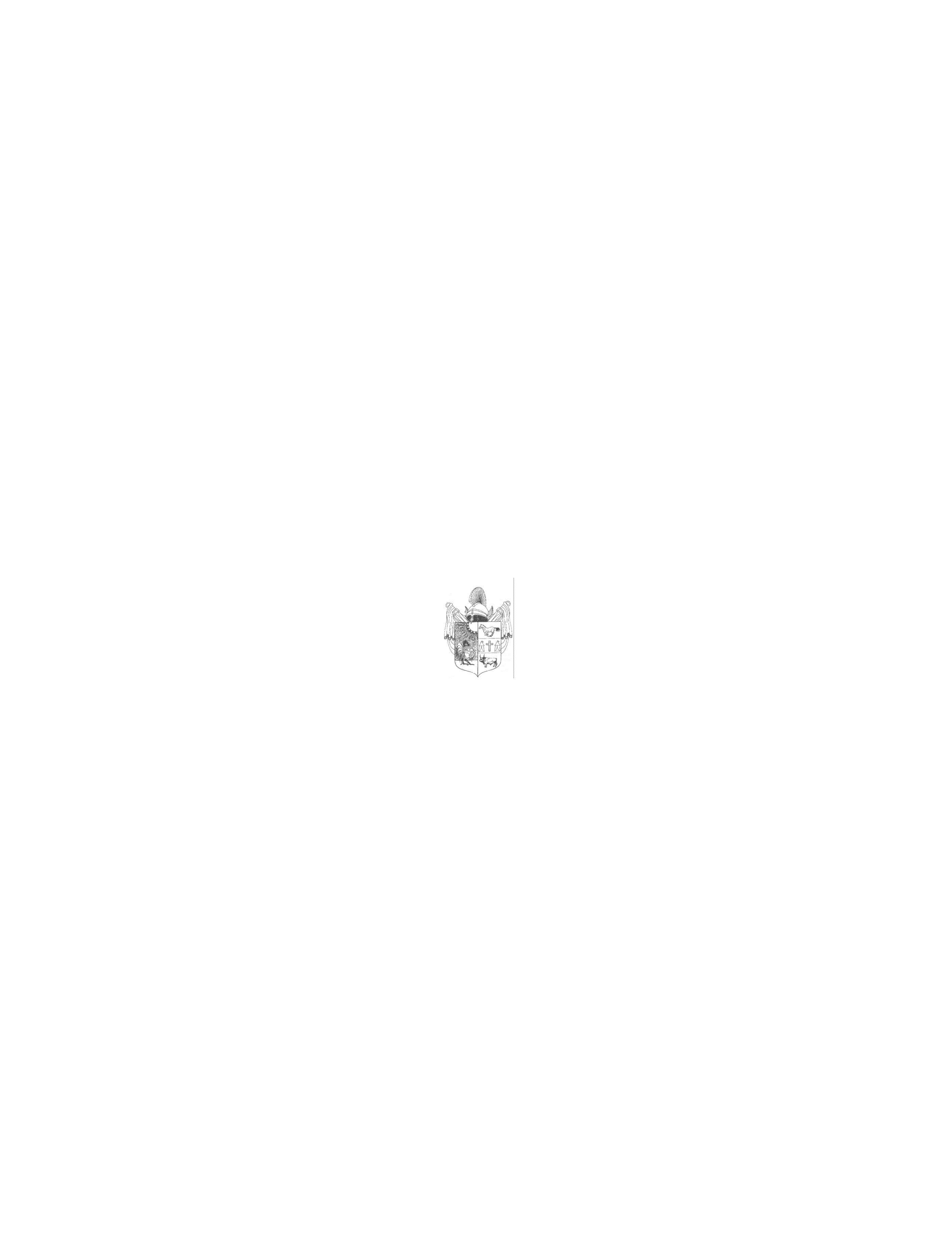 M e g h í v óMagyarország helyi önkormányzatairól szóló 2011. évi CLXXXIX. törvény 44.§- a, valamint Üllés Nagyközségi Önkormányzat Képviselő-testületének a Képviselőtestület és Szervei Szervezeti és Működési Szabályzatáról szóló 11/2016.(VIII.30.) önkormányzati rendeletének 9.§-a alapján a képviselő-testület rendes ülését2019. november 12-én, kedden 15 órára összehívom, az ülésre Önt ezúton tisztelettel meghívom.Az ülés helye: Üllési Polgármesteri Hivatal 		            (6794 Üllés, Dorozsmai út 40.)   Napirendek:1)Beszámoló a lejárt határidejű határozatok végrehajtásáról Előadó: Nagy Attila Gyula polgármester 2.) Rendelet-tervezet „A Képviselő-testület és szervei szervezeti és működési szabályzatáról”Előadó: Nagy Attila Gyula polgármester3.) Rendelet-tervezet „A helyi önkormányzati képviselők és bizottsági tagok tiszteletdíjáról és egyéb juttatásairól”Előadó: Nagy Attila Gyula polgármester4.) Rendelet-tervezet az élelmezési nyersanyagköltségről szóló 9/2015.(VI.26.)önkormányzati rendelet módosítására Előadó: Nagy Attila Gyula polgármester5.) Rendelet-tervezet a személyes gondoskodást nyújtó szociális ellátásokról és azok         térítési díjáról szóló 6 /2014.(IV.10.) önkormányzati rendelet módosítására Előadó: Nagy Attila Gyula polgármester6.)Rendelet-tervezet a gyermekvédelem helyi rendszeréről szóló         3/2016.(IV.13.)önkormányzati rendelet módosítására Előadó: Nagy Attila Gyula polgármester7) Üllés Nagyközség 2020. évi belső ellenőrzési programja és a 2020. évi ellenőrzési terv időrendi táblázata Előadó: Nagy Attila Gyula polgármester 8) Használati és Szolgáltatási Szabályzat módosítása Előadó: Nagy Attila Gyula polgármester Aktuális kérdések9.)Delegálás társulásokban való képviseletreElőadó: Nagy Attila Gyula polgármester10.) Üllés Nagyközségi Önkormányzat Képviselő-testülete Üllés Nagyközségi Önkormányzat Tanyagondnoki Szolgáltatás I-III. számú tanyagondnoki körzetek Szakmai Programjának módosításaElőadó: Nagy Attila Gyula polgármesterZÁRT ÜLÉS 11.) Lakáscélú támogatás(ok) elbírálása Előadó: Nagy Attila Gyula polgármester12.) Középfokú intézményekben tanuló helyi fiataloknak adható ösztöndíj elnyeréséhez kiírt pályázati felhívásra benyújtott pályázat elbírálásaElőadó: Nagy Attila Gyula polgármester Tanácskozási joggal meghívottak: Dr. Borbás Zsuzsanna jegyző, Dr. Szántó Mária a Mórahalmi Járási Hivatal vezetője, Hódiné Vass Magdolna iskola tagintézmény-vezető, Marótiné Hunyadvári Zita Csigabiga Óvoda és Bölcsőde vezetője, Bokor Józsefné bölcsődevezető, Fodorné Bodrogi Judit Önkormányzati Konyha vezetője, Meszesné Volkovics Szilvia a Déryné Művelődési Ház és Könyvtár igazgatója, Móczár Gabriella Szociális Központ tagintézmény-vezető, Vass Péter műhelyvezető, Czékus Péter műszaki ügyintézőÜ l l é s, 2019. november 5. Nagy Attila Gyula polgármester